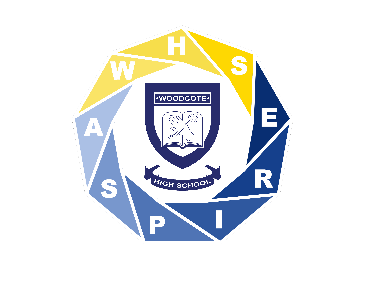 Behaviour Support Coordinator - Term time only Hours of work: 8:30am to 3pm Monday to FridayJOB DESCRIPTIONResponsible to:    Senior Leadership TeamPay Range:		NJC Grade 5, point 23 Role:To be responsible for ensuring that internally excluded students are supervised and complete the work setTo supervise and support students in completing the work set by subject teachers, discuss with students the reasons why they were internally excluded and look to support them in developing strategies to avoid further internal seclusionsTo provide monitoring reports for Pastoral Leaders and Senior LeadersTo liaise with Pastoral Leaders and Support Team in investigating misdemeanoursMain Duties:To receive and supervise pupils excluded from, or otherwise not working to a normal timetable during school hoursTo administer the efficient use of places in the internal exclusion unit and even out usage by liaison with Pastoral Leaders To challenge and motivate pupils, promoting and reinforcing self-esteem.To provide feedback to pupils in relation to behaviourTo support students in accessing work setTo liaise with Pastoral Leaders and Teaching Staff to gather pupil informationTo support pupils’ access to learning using appropriate strategies, resourcesTo provide objective and accurate feedback and reports as required, to other staff on pupils attending the internal exclusion unitTo be responsible for keeping and updating records as agreed, contributing to review systems/records as requestedTo establish constructive relationships with parents, carers, exchanging information, facilitating their support for their child’s behaviourTo provide appropriate clerical administration support e.g. phones calls, dealing with correspondence, compilation of analysis/ reporting on behavior, exclusionsTo implement agreed learning activities/teaching programmes, adjusting activities according to pupil responses/needs within the unitTo supervise pupils on visits, trips and out of school activities as requiredTo attend and participate in occasional meetings, training and other learning activities as required, contributing to the overall ethos and aims of the schoolTo establish constructive relationships and communicate with other agencies/professionals, to support achievement and progress of pupilsTo be aware of and comply with policies and procedures relating to child protection, health, safety, confidentiality and data protection, reporting all concerns to the appropriate person.To be aware and support differences to ensure all pupils within the unit have equal access to opportunities to learn and develop.To make suggestions where additional interventions may be useful for individual pupils To ensure promotion and support of Equal Opportunities and Health & SafetyTo appreciate and support the role of other professionalsTo support school events and attend as maybe requiredTo undertake ad hoc duties as may be required by the Headteacher and / or Senior Leadership Team from time to time, for example exam invigilationTo photocopy documentation as required maintaining confidentiality at all timesTo adhere to school policies and proceduresTo supervise students in the internal exclusion unit in the School Canteen during their meal breaksTo provide general supervision alongside other members of staff in the School Canteen during general break periodsTo work closely with Heads of Year, Heads of Department and the Senior Leadership Team when investigating incidents by interviewing and taking statements from students and providing a written summary of incidentsTo use CCTV footage to investigate incidents in accordance with General Data Protection RegulationsThe necessity to supervise during school breaks will require a break to be taken outside of these times.  Break cover will be provided for a 30-minute break.As with all staff, there is a requirement to submit to an enhanced DBS background check. There may be a need occasionally to work outside of school hours and off school premises, as required by the school (by negotiation). 